“Эрүүл мэндийн технологи-2018” Эм, Эмнэлгийн тоног төхөөрөмжийн үзэсгэлэн зохион байгуулагдлаа Эм хангамжийн салбар үүсгэн байгуулагдсаны  95 жилийн ойг тохиолдуулан  Эрүүл мэндийн хөгжлийн төв, Монголын  эмнэлгийн инженерчлэлийн нийгэмлэг,  Монголын эм зүйн байгууллагуудын нэгдсэн эм холбоо, Эмнэлгийн тоног төхөөрөмж ханган нийлүүлэгчдийн холбоо болон “Мишээл экспо” ХХК-тай  хамтран  “ЭРҮҮЛ МЭНДИЙН ТЕХНОЛОГИ-2018” эм, эмнэлгийн тоног төхөөрөмжийн үзэсгэлэнг 2018 оны 10 дугаар сарын 05-07-ны өдрүүдэд “Мишээл экспо” төвд зохион байгуулсан.Үзэсгэлэнгийн үеэр “ЭМНЭЛГИЙН ШИНЭ ТЕХНИК ТЕХНОЛОГИ” –г төв эмнэлэг болон эмнэлгийн тоног төхөөрөмж ханган нийлүүлэгч байгууллагын  инженерүүд танилцуулсанаас гадна “БРЕНД ИНЖЕНЕРИЙН СУРГАЛТ”-ыг эмнэлгийн тоног төхөөрөмжийн инженер, техникчдэд зориулан зохион байгуулсан.Энэхүү үзэсгэлэнд:Эмнэлгийн тоног төхөөрөмж ханган нийлүүлэгч 18 компани (Мед Импекс интернешнл, Мед буян, Си Ай Ти, Диасис Монголиа, Баянгол мед гэх мэт), Эм ханган нийлүүлэгч төлөөлөгчийн газар, эмийн үйлдвэр, эмийн сан зэрэг 28 компани（Монос фарм, Ази фарм, Монгол фарм, Энто, Denk pharma гэх мэт) , Улсын болон хувийн 9 эмнэлэг (Улсын нэгдүгээр төв эмнэлэг, Улсын гуравдугаар төв эмнэлэг, Эх хүүхдийн эрүүл мэндийн үндэсний төв, болон Интер мед, Юнимед интернэйшнл гэх мэт.), Биологийн нэмэлт бүтээгдэхүүн худалдаалагч байгууллагууд буюу нийт эрүүл мэндийн салбарт үйл ажиллагаа явуулдаг 50 гаруй аж ахуй нэгж 3 хоногийн турш үйл ажиллагаагаа олон нийтэд танилцуулж сурталчилсан.
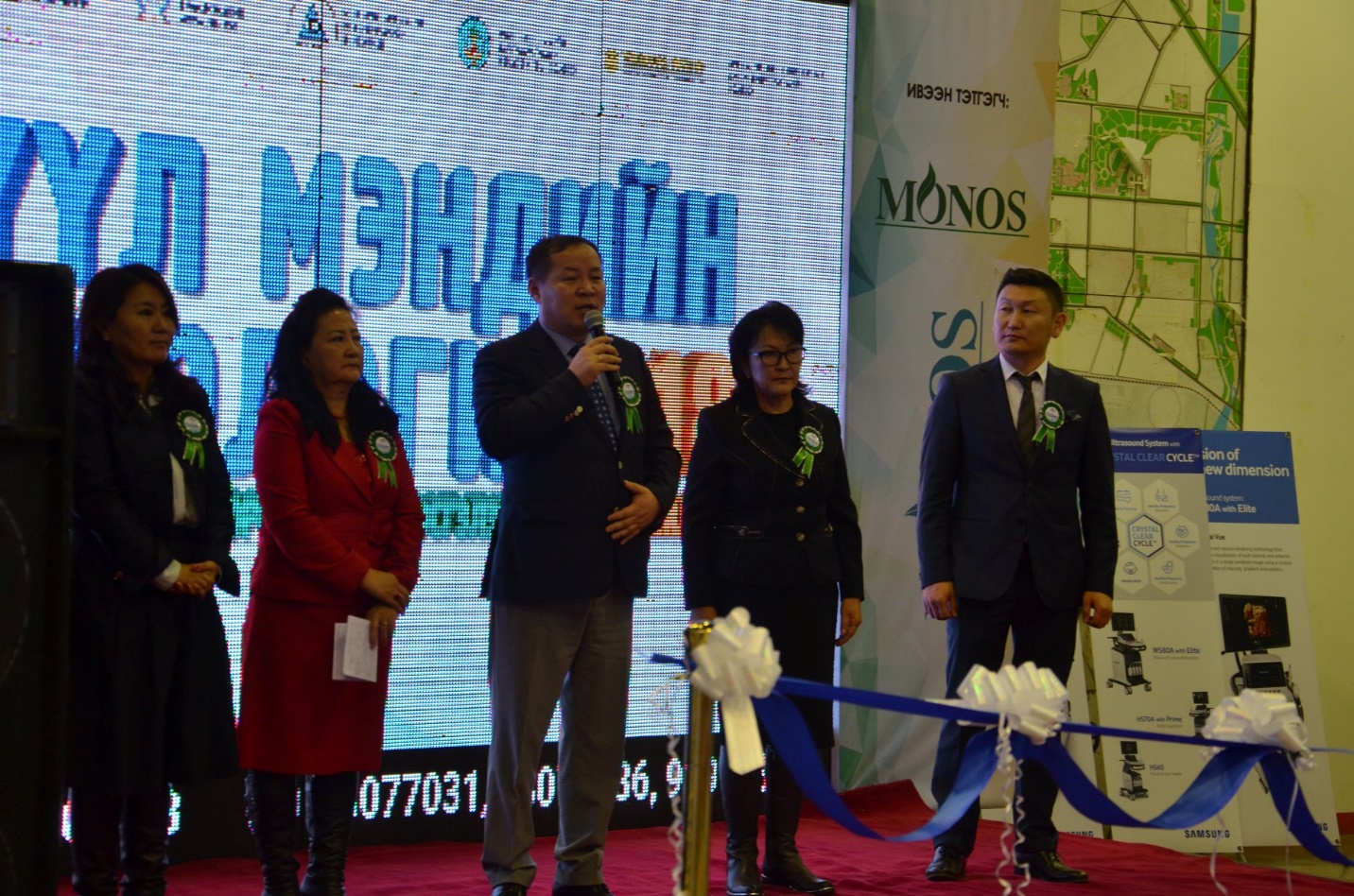 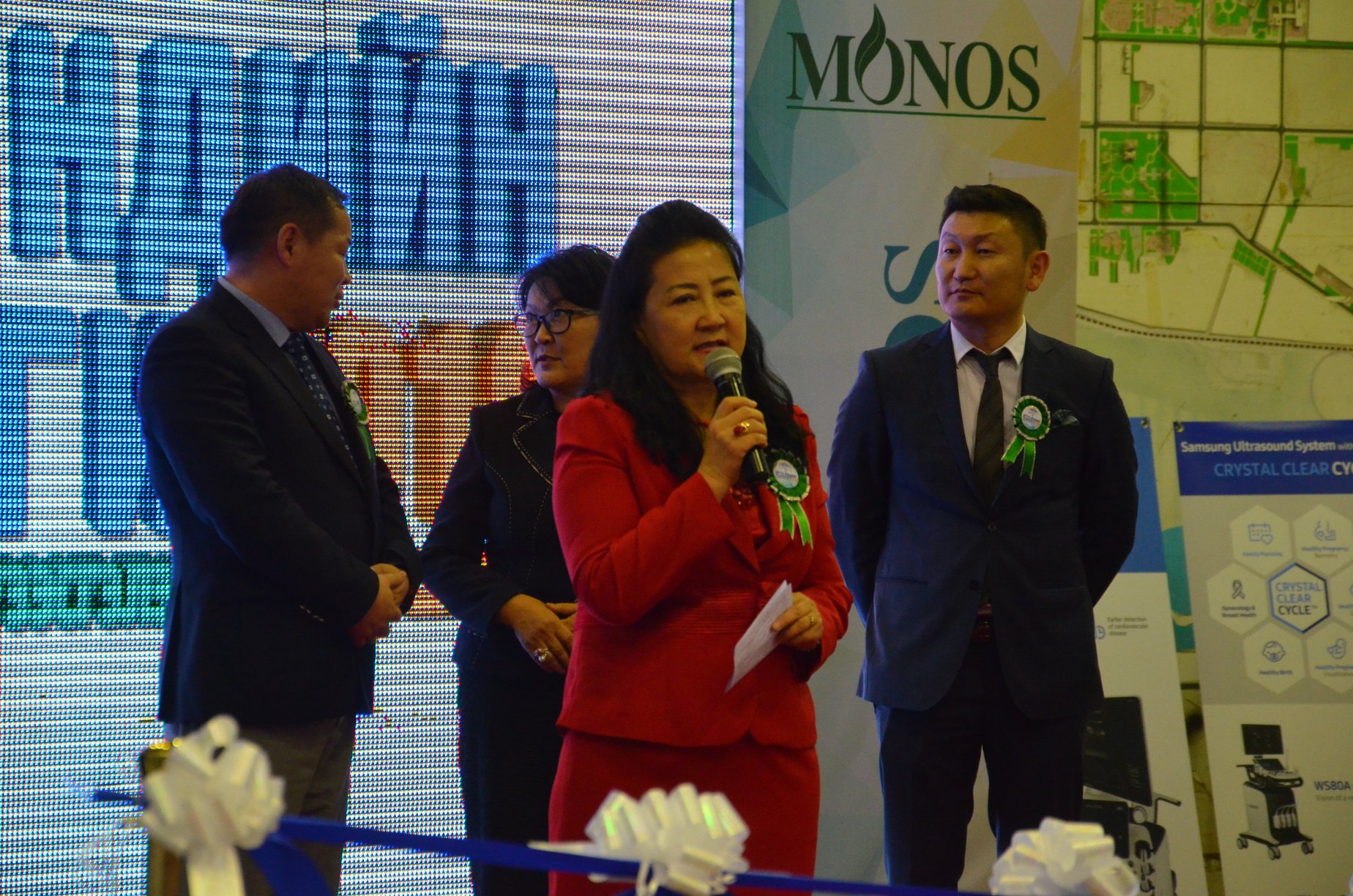 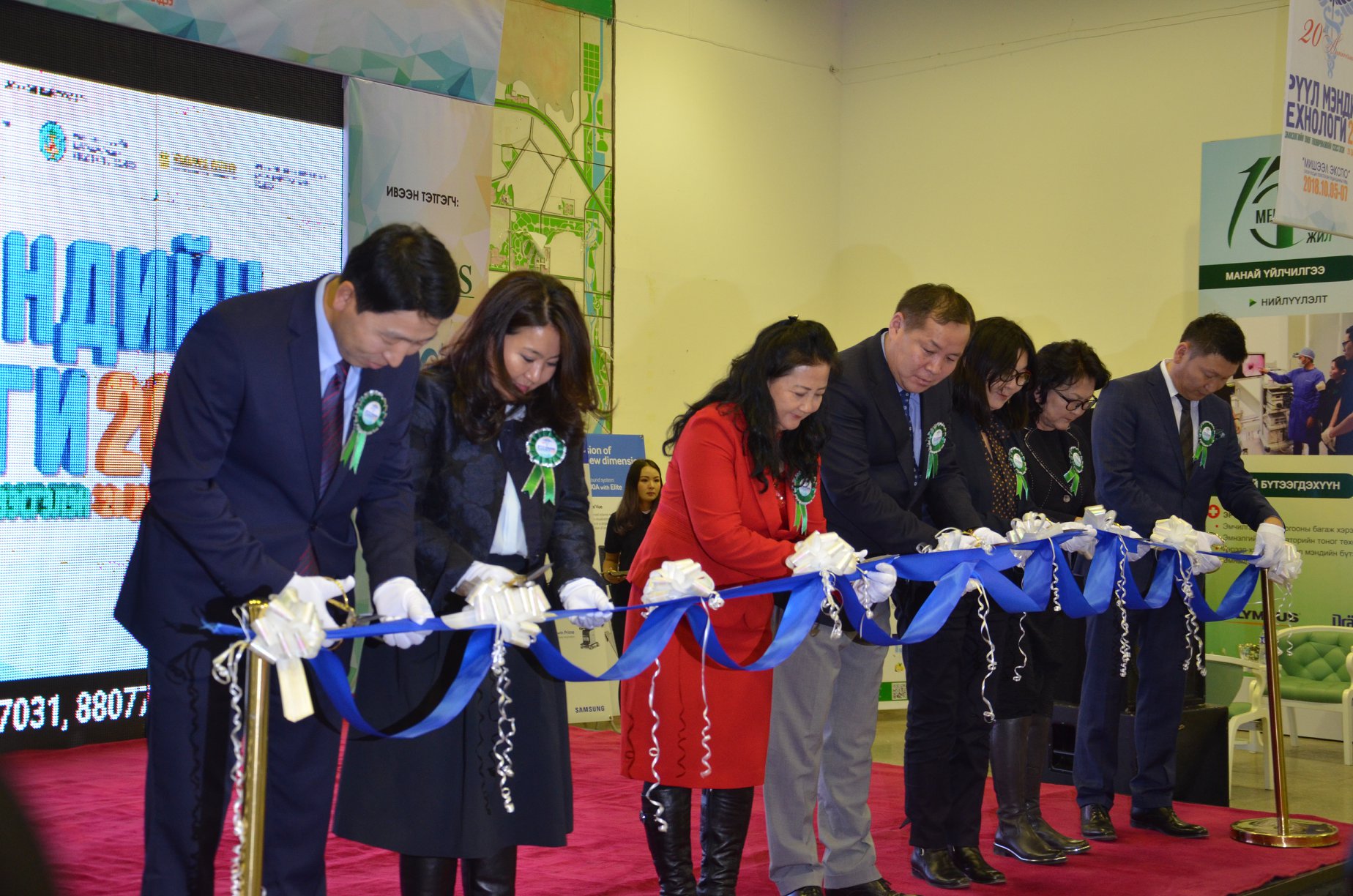 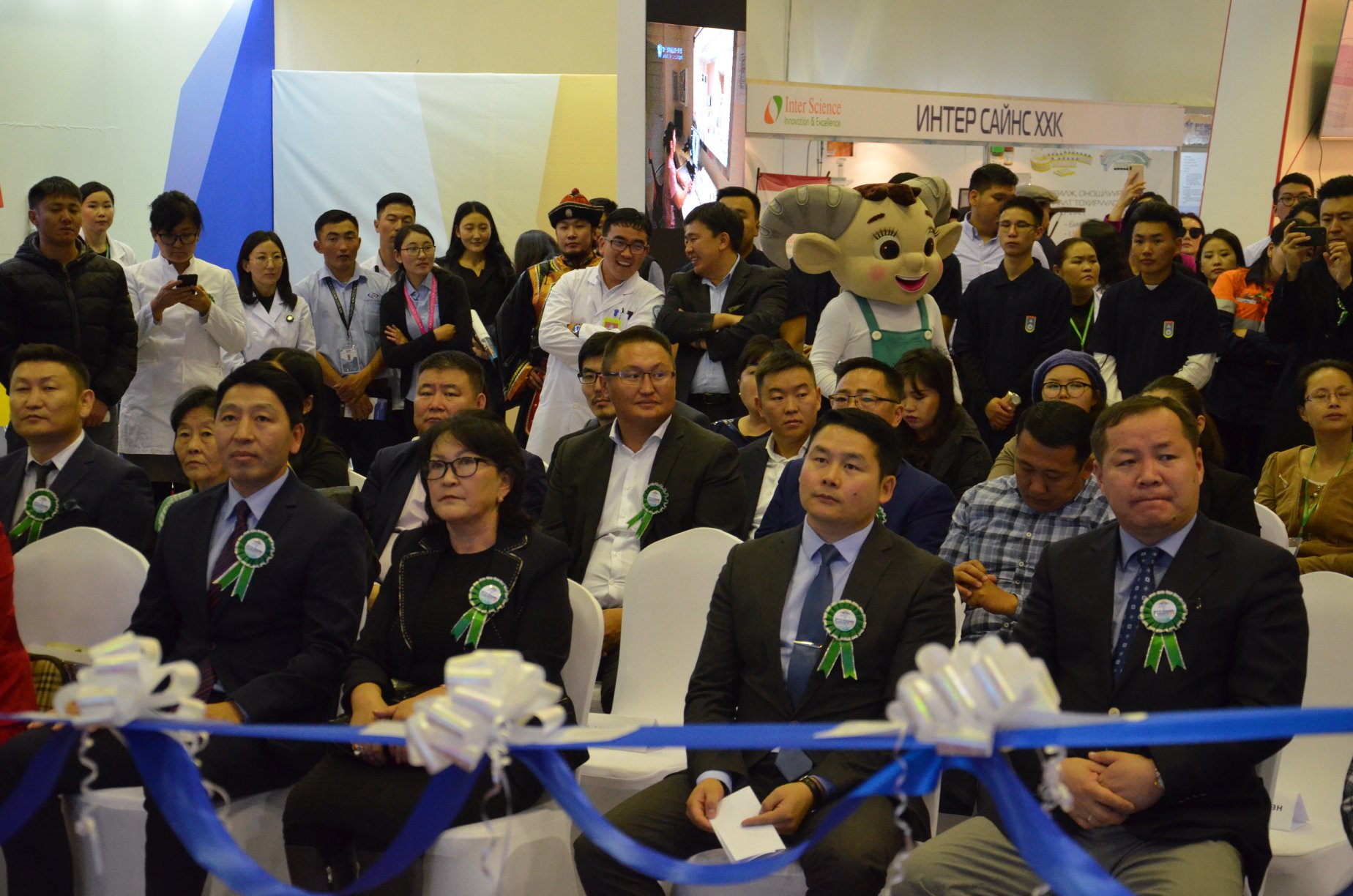 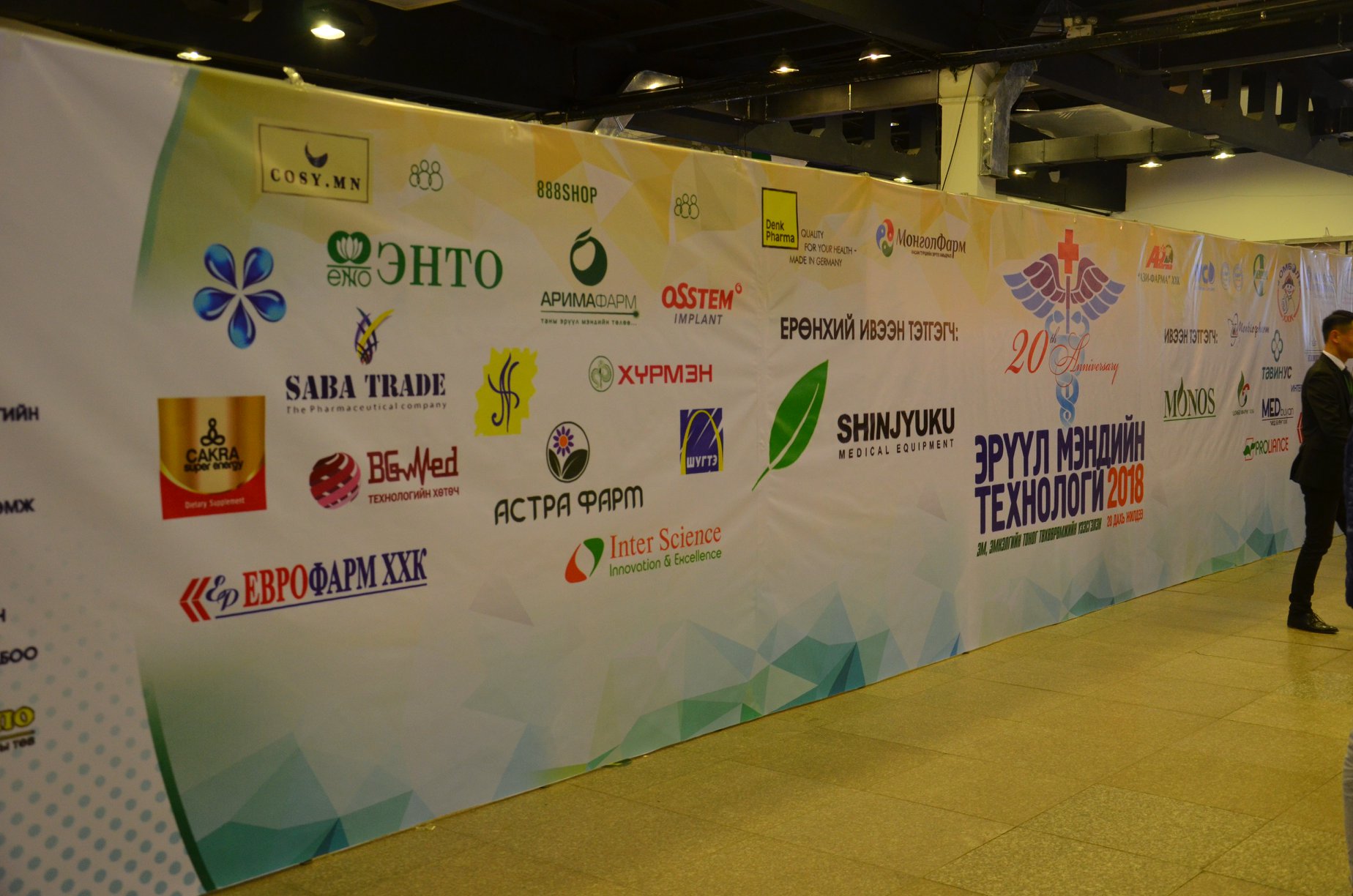 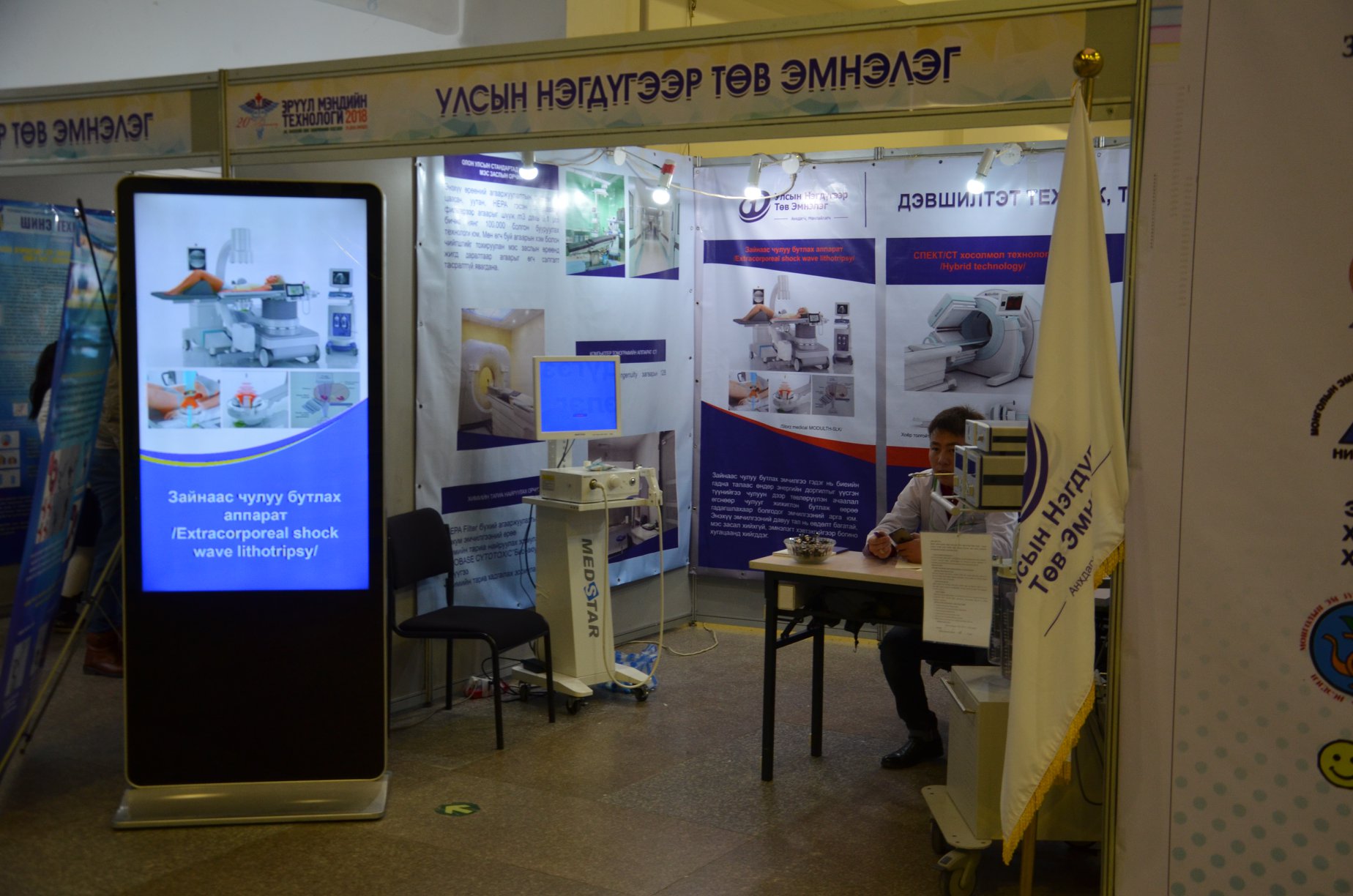 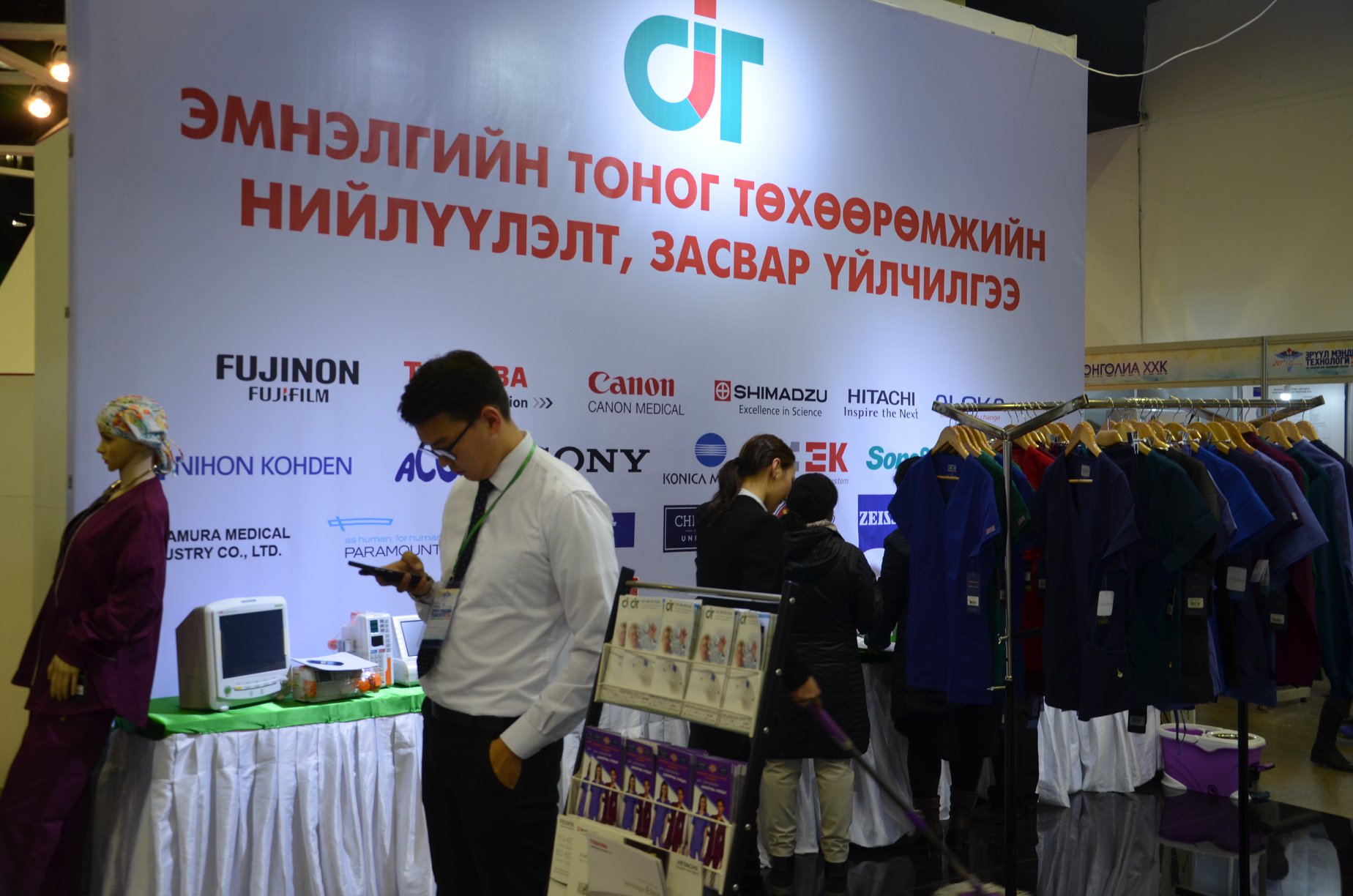 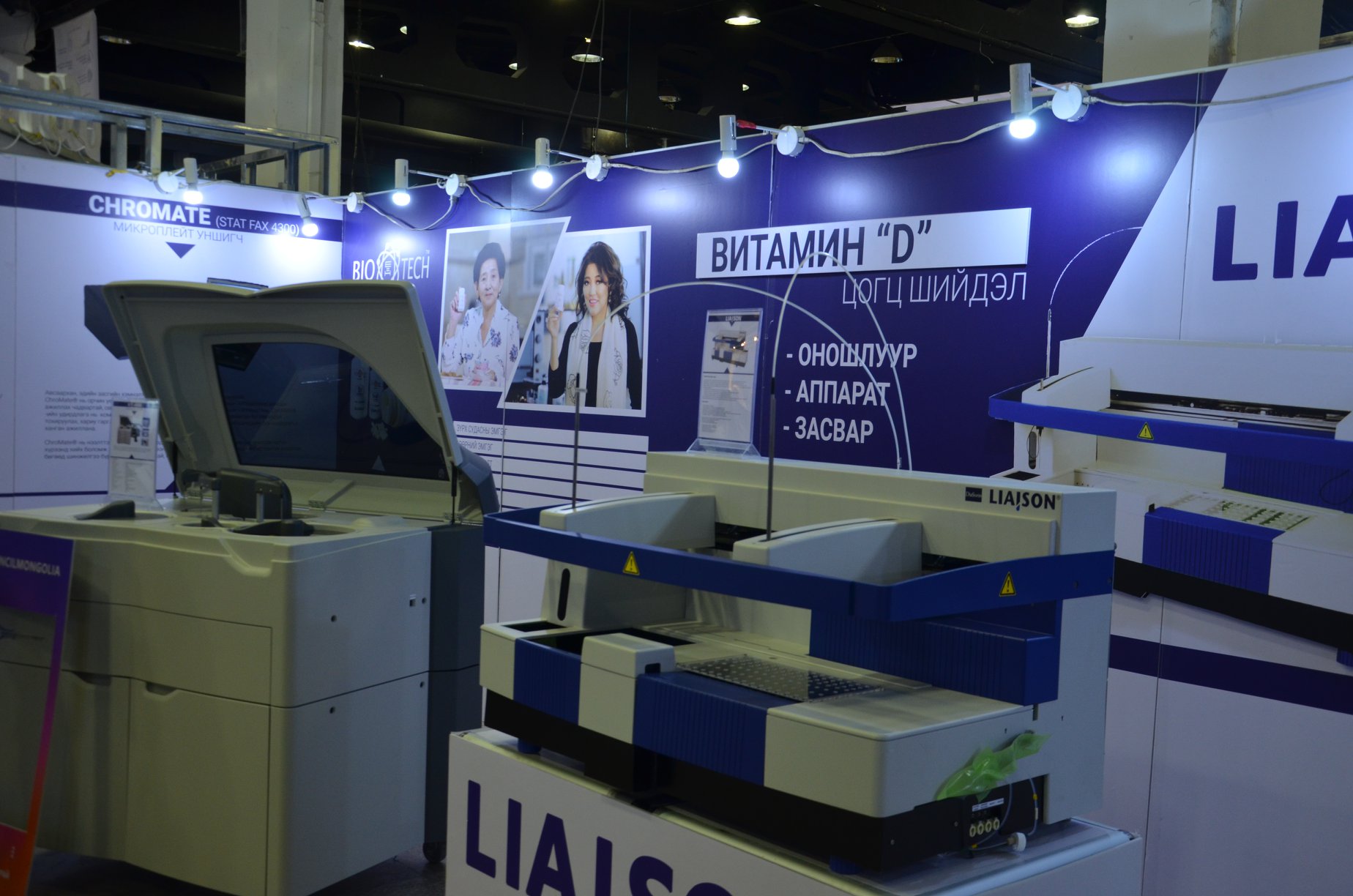 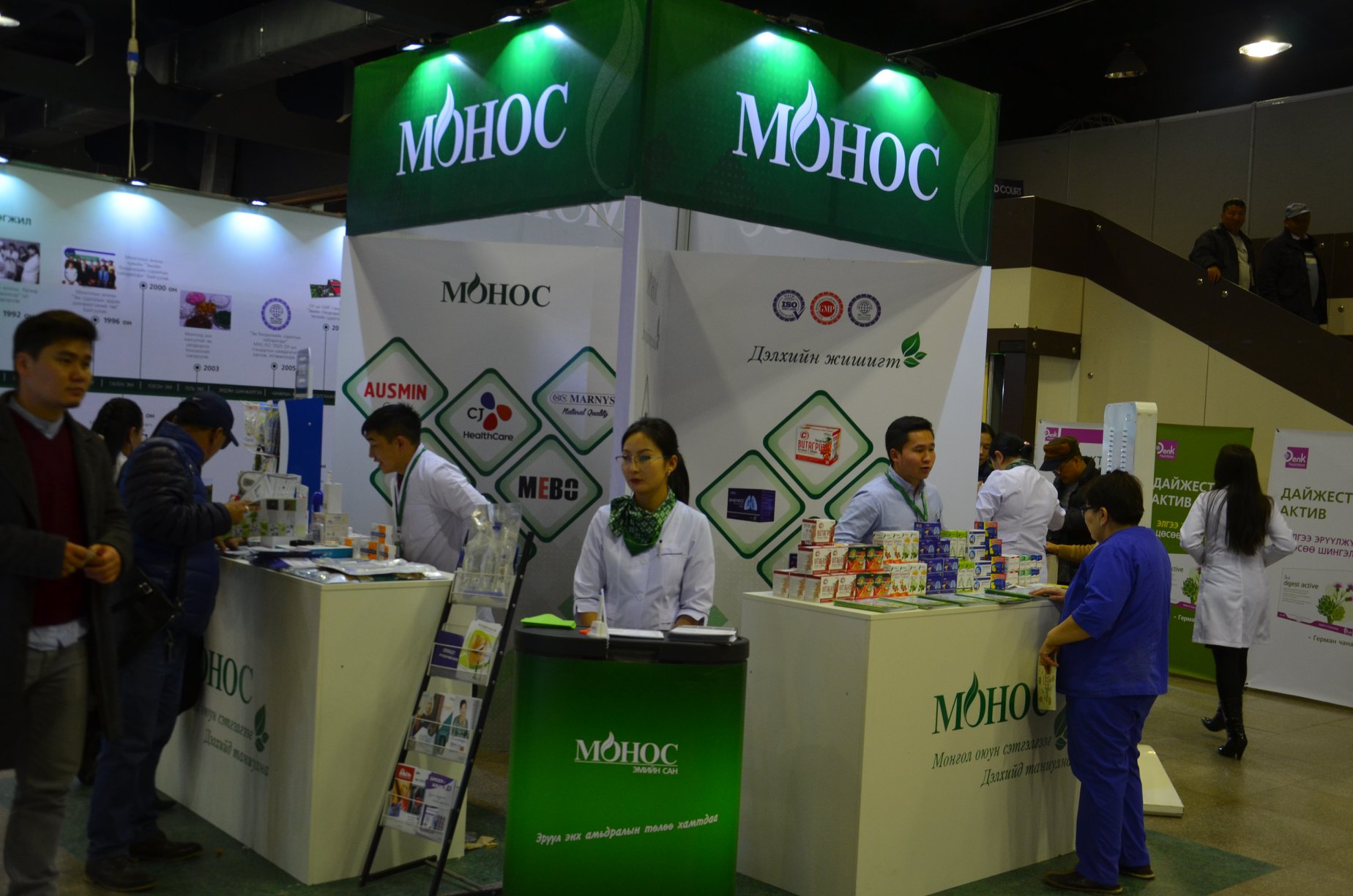 